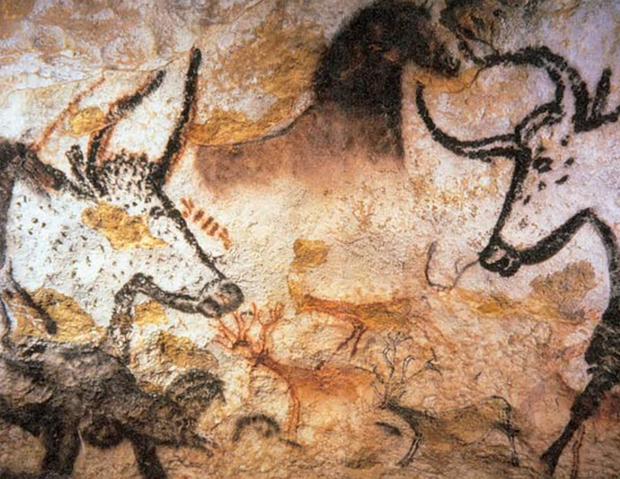 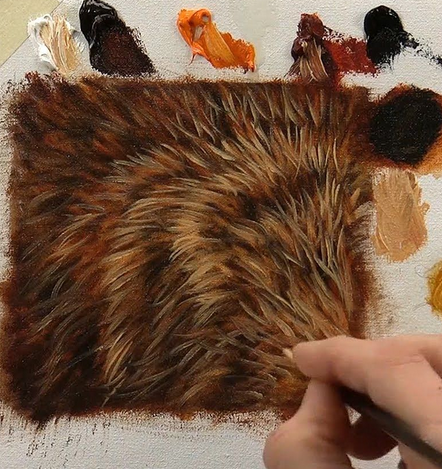 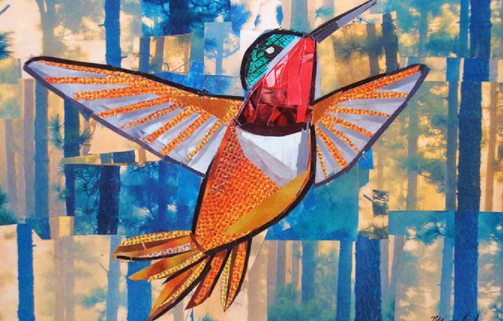 Year Group:3Subject:Art & DesignTerm:AutumnTopic:Animals in artLinks to Previous LearningWhat you should know:Techniques of painting - watercolours, thick paint, colour-mixing, dotted paintingStone Age men decorated their caves with images of theanimals they hunted for food.Techniques of collageMegan Coyle is a collage artist who creates artwork from magazine strips.Key VocabularyKey Vocabularyformshapemotionthe way something movesmasterpiecethe best piece of work someone has produced